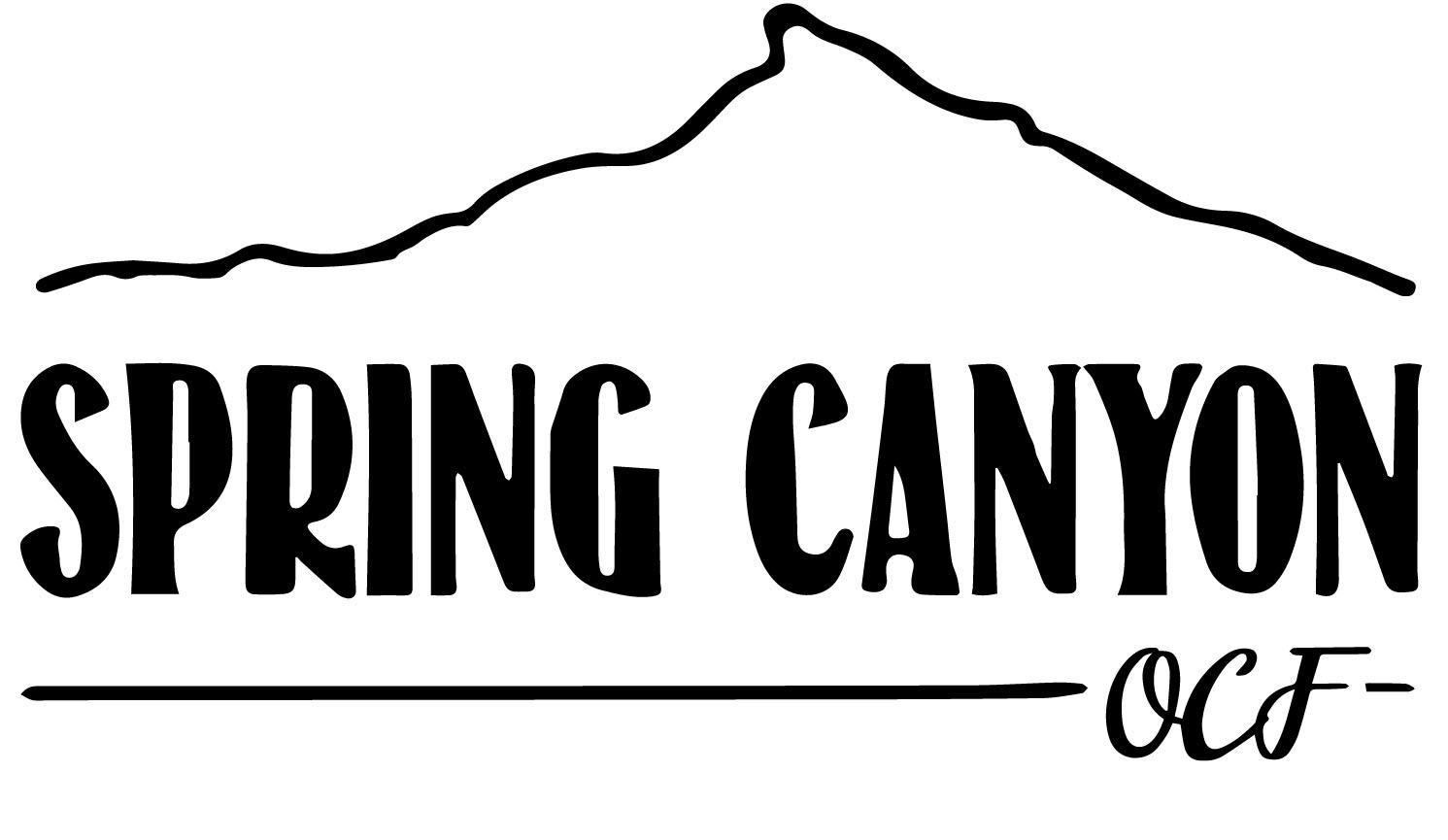 WINTER RETREATSUGGESTED PACKING LIST
This list will help you pack for Winter Retreat at Spring Canyon. Spring Canyon is located at over 9,000 feet in elevation and weather will vary during your stay. Daily temperatures can range from below zero to 60 degrees. We are located closer to the sun than you may be accustomed; sunscreen and sunglasses are highly recommended. The following list contains suggested items in addition to your personal packing list to ensure you get the most out of your time in Colorado.Weekly toiletries (shampoo, conditioner, toothpaste, etc.)Prescription medsBaseball cap or visorSunscreen and lip balmSunglassesFlashlight or headlampHiking boots or athletic shoesOutdoor boots (suitable for cold/snowy conditions)Clothing layers (fleece or sweatshirt midlayer; puffy or external jacket; waterproof outer layer)Ugly sweater for Ugly Sweater NightWool socksWarm hatWarm waterproof glovesWater bottleSwimsuit (if planning to go to Hot Springs)Bible, pen, and paperSnowshoes, skis, or other winter outdoor gear for family time (we provide tubes for tubing hill, which is open when snow is adequate)If you have any questions about the above suggested items, please contact Spring Canyon.
We look forward to seeing you. Welcome home! 